MINISTERUL MEDIULUI, APELOR ȘI PĂDURILOR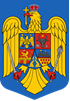 ORDINNr.…….……/……………2020privind aprobarea valorilor-limită pentru indicatorii Lzsn, Lnoapte, Lzi și LsearăAvând în vedere Referatul de aprobare al Direcției Evaluare Impact și Controlul Poluării nr. DEICP ………/   .08.2021,Luând în considerare prevederile În temeiul art. 91 alin. (3) din Legea nr. 121/2019 privind evaluarea  și gestionarea zgomotului ambiant și al art. 57 alin. (1), (4) și (5) din Ordonanța de urgență a Guvernului nr. 57/2019 privind Codul administrativ, cu modificările și completările ulterioare și al art. 13 alin. (4) din Hotărârea Guvernului nr. 43/2020 privind organizarea şi funcţionarea Ministerului Mediului, Apelor și Pădurilor,ministrul mediului, apelor și pădurilor, emite următorul:O R D I N :Art. 1 Se aprobă valorile-limită pentru indicatorii Lzsn, Lnoapte, Lzi și Lseară prevăzute în anexa care face parte integrantă din prezentul ordin.Art. 2 Prezentul ordin se publică în Monitorul Oficial al României, Partea I.MINISTRU MEDIULUI, APELOR ȘI PĂDURILORBarna TÁNCZOSAVIZAT:SECRETAR DE STATRobert Eugen SZEPSECRETAR GENERALCorvin NEDELCUSECRETAR GENERAL ADJUNCTTeodor DULCEAŢĂDIRECȚIA JURIDICĂ Director Cristian ALEXEDIRECŢIA EVALUARE IMPACT ŞI CONTROLUL POLUĂRIIDirector, Dorina MOCANUDIRECŢIA EVALUARE IMPACT ŞI CONTROLUL POLUĂRIIDirector Adjunct, Marilena DONCUȚĂSERVICIUL CONTROLUL POLUĂRII ŞI PROTECŢIA ATMOSFEREIŞef Serviciu, Felicia IOANAElaborat: Victor Minchevici, consilier superiorAnexa la Ordinul ministrului mediului, apelor și pădurilor nr.            /        2021Valorile-limită pentru indicatorii Lzsn, Lnoapte, Lzi și LsearăArt. 1 Următorii termeni utilizați în anexa nr. 1 la Ordin, sunt definiți la art. 4 din Legea nr. 121/2019 privind evaluarea și gestionarea zgomotului ambiant:aglomerare;drum principal;cale ferată principală;aeroport principal;zonă liniștită în aglomerare;zonă liniștită în spațiu deschis;hartă strategică de zgomot;plan de acțiune;indicator Lzsn;indicator Lnoapte;indicator Lseară;indicator Lzi;valoare limită;zgomot ambiant.Art. 2 Următorii termeni utilizați în anexa la Ordin, sunt definți în standardul de stat STAS 10144/3-91 Străzi, Elemente geometrice-Prescripții de proiectare:drumurile de categoria tehnică I;drumurile de categorie tehnică II;drumurilor de categoria tehnică III;drumurilor de categoria tehnică IV.Art. 3 Valorile limită stabilite în anexa la Ordin, reprezintă valori limită astfel cum sunt definite la art. 4 pct. 19 lit. a) și lit. c) din Legea nr. 121/2019 și convertite pentru indicatori Lnoapte și Lzsn, după caz, în conformitate cu prevederile art. 6 din Legea nr. 121/2019, după cum urmează:valorile limită din tabelele nr. 1-7 sunt stabilite pentru fiecare sursă de zgomot ambiant în parte pentru care există obligația realizării hărților strategice de zgomot și a planurilor de acțiune, pentru evaluarea situațiilor existente;valorile limită din tabelele nr. 8 -10 sunt stabilite pentru fiecare sursă de zgomot ambiant în parte pentru care există obligația realizării hărților strategice de zgomot și a planurilor de acțiune, atât pentru evaluarea situațiilor existente cât și a celor noi:valorile limită din tabelul nr. 11 sunt stabilite pentru fiecare sursă de zgomot ambiant în parte pentru care există obligația realizării hărților strategice de zgomot și a planurilor de acțiune, pentru evaluarea situațiilor noi.Art. 4 Traficul rutier din aglomerări, la care se face referire în anexa nr. 1 la Ordin, reprezintă traficul rutier pentru care se realizează hărți strategice de zgomot și planuri de acțiune conform prevederilor art. 38 lit. a) din Legea nr.121/2019.Art. 5 Traficul feroviar din aglomerări, la care se face referire în anexa nr. 1 la Ordin, reprezintă traficul feroviar pentru care se realizează hărți strategice de zgomot și planuri de acțiune conform prevederilor art. 39 lit. c) din Legea nr.121/2019.Art. 6 Traficul aerian din aglomerări, la care se face referire în anexa nr. 1 la Ordin, reprezintă traficul aerian pentru care se realizează hărți strategice de zgomot și planuri de acțiune conform prevederilor art. 39 lit. e) din Legea nr.121/2019.Art. 7 Amplasamentele industriale la care se face referire în anexa nr. 1 la Ordin, reprezintă amplasamentele industriale unde se desfăşoară activităţi industriale prevăzute în anexa nr. 1 la Legea nr. 278/2013 privind emisiile industriale, cu modificările şi completările ulterioare, pentru care există obligația realizării hărților strategice de zgomot și a planurilor de acțiune conform prevederilor art. 38 lit. c) din Legea nr. 121/2019.Art. 8 Porturile la care se face referire în anexa nr. 1 la Ordin, reprezintă porturile pentru care există obligația realizării hărților strategice de zgomot și a planurilor de acțiune conform art. 39 lit. f) din Legea nr. 121/2019.Art. 9 Valorile de prag prevăzute în tabelele nr. 1-10, reprezintă praguri stabilite în vederea departajării zonelor pentru care se prioritizează implementarea măsurilor de reducere a zgomotului, prin realizarea hărților strategice de zgomot astfel cum sunt prevăzute la pct. 1 lit. b) și pct. 6 lit. b) din anexa nr. 4 la Legea nr. 121/2019, după cum urmează:se stabilesc cu prioritate, măsurile de reducere a zgomotului pentru clădirile rezidențiale sau cu funcționalitate similară, școli, spitale și zone liniștite, identificate prin aceste hărți ca fiind poziționate în zone pentru care se înregistrează valori mai mari decât valorile de prag;după stabilirea măsurilor de reducere a zgomotului pentru zonele specificate la lit. a), se  stabilesc măsurile de reducere a zgomotului și pentru clădirile rezidențiale sau cu funcționalitate similară, școli, spitale și zone liniștite, identificate prin aceste hărți ca fiind poziționate în zone pentru care se înregistrează valori mai mici decât valorile de prag, dar mai mari decât limitele admisibile specificate în tabelele nr. 1-11, după caz.Art. 10 Limitele admisibile prevăzute în tabelele nr. 1-11, reprezintă valorile limită stabilite ținându-se seama de:prevederile art. 10 din Normele de igienă şi sănătate publică privind mediul de viaţă al populaţiei, aprobate prin Ordinul ministrului sănătății nr. 119/2014, cu modificările și completările ulterioare;prevederile tabelului nr. 8 din Standardul Român SR 10009-2017 Acustică – Limite admisibile ale nivelului de zgomot în mediul ambiant;prevederile art. 30 alin. (2) din Legea nr. 121/2019.Art. 11 Limitele admisibile prevăzute în tabelele nr. 1-11 se iau în considerare după cum urmează:atunci când se realizează hărțile strategice de zgomot prevăzute la pct. 1 lit. b) și pct. 6 lit. b) din anexa nr. 4 la Legea nr. 121/2019, prin partajarea zonei evidențiată ca fiind expusă peste aceste limite admisibile; atunci când se realizează hărțile strategice de zgomot prevăzute la pct. 6 lit. c) din anexa nr. 4 la Legea nr. 121/2019, prin care se analizează și se prezintă comparația dintre situația existentă și situația viitoare, ca urmare a realizării hărților strategice de zgomot prevăzute la pct. 1 lit. a), c) și d) din anexa nr. 4 la Legea nr. 121/2019, după caz, prin luarea în considerare a măsurilor de reducere a zgomotului care urmează să fie implementate.Art. 12 În cazul în care pentru suprafețele analizate prin hărți strategice de zgomot, există stabilite zone de protecție sanitară astfel cum sunt definite la art. 1 lit. e) din Normele de igienă şi sănătate publică privind mediul de viaţă al populaţiei, aprobate prin Ordinul ministrului sănătății nr. 119/2014, cu modificările și completările ulterioare, atunci limitele admisibile care se iau în considerare sunt cele de la poziția 4 din tabelele nr. 1-5 și poziția 6 din tabelele nr. 6 și nr. 7.Art. 13 În cazul în care pentru suprafețele analizate prin hărți strategice de zgomot, nu există stabilite zone de protecție sanitară astfel cum sunt definite la art. 1 lit. e) din Normele de igienă şi sănătate publică privind mediul de viaţă al populaţiei, aprobate prin Ordinul ministrului sănătății nr. 119/2014, cu modificările și completările ulterioare, atunci limitele admisibile care se iau în considerare sunt cele de la poziția 3 din tabelele nr. 1-5 și poziția 5 din tabelele nr. 6 și nr. 7.Art. 14 În cazul în care în documentaţiile de urbanism şi amenajare a teritoriului sunt preluate zone acustice cu restricții asociate realizate prin zonarea acustică în vecinătățile unui aeroport, care sunt stabilite în conformitate cu prevederile Notei 2 aferente tabelului 8 din SR 10009-2017 Acustică – Limite admisibile ale nivelului de zgomot în mediul ambiant, atunci limitele admisibile care se iau în considerare pentru vecinătățile aeroportului sunt cele de la poziția 5 din tabelele nr. 4 și nr. 5 și de la poziția 3 din tabelul nr. 11.Art. 15 Atunci când sunt identificate zone liniștite astfel cum sunt definite la art. 4 pct. 22 din Legea nr. 121/2019, autoritățile administrației publice locale competente au obligația să preia aceste zone liniștite în planurile urbanistice generale (PUG) în scopul formulării de restricții și recomandări potrivit dispozițiilor prevăzute la art. 4 pct. 25 din Legea nr. 121/2019.Art. 16. Valorile limită prevăzute în tabelul nr. 1-7 sunt aplicabile în vederea identificării zonelor partajate prin valori de prag ca urmare a realizării hărților strategice de zgomot și a dimensionării măsurilor de reducere a zgomotului în funcție de limitele admisibile.Art. 17  Valorile limită prevăzute în tabelul nr. 8 sunt aplicabile în vederea identificării zonelor liniștite și pentru dimensionarea măsurilor de reducere a zgomotului care au ca scop păstrarea respectivelor zone ca zone liniștite.Art. 18 Valorile limită prevăzute în tabelul nr. 9 sunt aplicabile în vederea dimensionării măsurilor de reducere a zgomotului care au ca scop încadrarea și păstrarea parcurilor, parcurilor recreaționale și cimitirelor ca zone liniștite, inclusiv în cazul construirii unora noi.Art. 19 Valorile limită prevăzute în tabelul nr. 10 sunt aplicabile în vederea identificării zonelor liniștite în spații deschise și pentru dimensionarea măsurilor de reducere a zgomotului care au ca scop păstrarea respectivelor zone ca zone liniștite.Art. 20 Valorile limită prevăzute în tabelul nr. 11 sunt aplicabile în vederea dimensionării măsurilor de reducere a zgomotului în funcție de limitele admisibile respective, în următoarele cazuri:la realizarea evaluării de mediu, ca urmare a desfășurării procedurilor de evaluare de mediu în conformitate cu prevederile art. 73 lit. d)-g) din Legea nr. 121/2019, prin elaborarea de hărți strategice de zgomot în scopul realizării de predicții a stării viitoare a zgomotului potrivit dispozițiilor prevăzute la pct. 1 lit. a) din anexa nr. 4 din Legea nr. 121/2019;atunci când în cadrul dezvoltării unui aeroport se mărește capacitatea acestuia prin lungirea unor piste existente sau prin construirea unor noi piste, luându-se în considerare viitoarele proceduri de zbor instrumental aferente noii situații, precum și la realizarea planurilor de acțiune în această situație pentru aeroporturi, dacă acestea sunt aeroporturi principale sau aeroporturi urbane aflate în interiorul aglomerărilor sau dacă sunt poziționate în afara aglomerărilor dar traficul aerian se desfășoară parțial sau total peste teritoriul aglomerărilor;atunci cînd în cadrul dezvoltări unui aeroport se mărește capacitatea acestuia prin construirea de noi terminale, precum și la realizarea planurilor de acțiune în această situație pentru aeroporturi, dacă acestea sunt aeroporturi principale sau aeroporturi urbane aflate în interiorul aglomerărilor sau dacă sunt poziționate în afara aglomerărilor, dar traficul aerian se desfășoară partial sau total peste teritoriul aglomerărilor;atunci când se proiectează proceduri operaționale noi pentru un aeroport existent sau pentru un aeroport care urmează să fie construit, ţinându-se seama astfel de impactul zgomotului asupra populaţiei care locuieşte în vecinătatea aeroporturilor din România prin realizarea unor modelări acustice care să aibă ca scop previzionarea amprentei zgomotului la sol cauzată de utilizarea în viitor a respectivelor proceduri operaționale, în conformitate cu dispozițiile prevăzute la art. 80 lit. c) din Legea nr. 121/2019;atunci când se proiectează și se aprobă procedurile operaționale pentru reducerea zgomotului în cazul unui aeroport principal sau urban pentru care există obligația realizării hărților strategice de zgomot și a planurilor de acțiune;atunci când se proiectează și se aprobă procedurile de management al zgomotului aeroportuar, cum ar fi alternarea traiectoriilor de zbor și distribuirea zgomotului inclusiv peste o zonă rezidențială sau concentrarea traiectoriilor de zbor și concentrarea zgomotului peste o zonă nerezidențială, în cazul unui aeroport principal sau urban pentru care există obligația realizării hărților strategice de zgomot și a planurilor de acțiune;atunci când se lărgește trama drumului în cazul unui drum principal, luându-se în considerare traficul rutier previzionat precum și la realizarea planurilor de acțiune pentru aceste drumuri;atunci când se construiește un nou drum principal, luându-se în considerare traficul rutier previzionat precum și la realizarea planurilor de acțiune în cazul acestor drumuri;atunci când se construiește o nouă cale ferată principală, luîndu-se în considerare traficul feroviar previzionat precum și la realizarea planurilor de acțiune în cazul acestor căi ferate;atunci când se construiește o nouă cale ferată sau se dublează o linie de cale ferată simplă existent, precum și la realizarea planurilor de acțiune în cazul acestor căi ferate, dacă acestea se află poziționate în interiorul aglomerărilor;atunci când se construiște o nouă instalație industrială pe un amplasament industrial existent unde se desfăşoară activităţi industrial astfel cum sunt prevăzute în anexa nr. 1 la Legea nr. 278/2013 privind enisiile industriale, cu modificările şi completările ulterioare, luându-se în considerare puterea acustică generată de sursele de zgomot ale viitoarei instalații și toate sursele de zgomot deja existente pe amplasament, precum și la realizarea planurilor de acțiune în cazul acestor amplasamente industriale dacă se află poziționate în interiorul aglomerărilor sau dacă zgomotul provenit de la un amplasament situat în afara unei aglomerări conduce la o expunere la zgomot peste 50 dB pe perioada nopții în interiorul unei aglomerări;atunci când se construiște un nou amplasament industrial unde se vor desfăşoara activităţi industriale astfel cum sunt prevăzute în anexa nr. 1 la Legea nr. 278/2013, cu modificările şi completările ulterioare, luându-se în considerare toate sursele de zgomot care vor exista pe viitorul amplasament, precum și la realizarea planurilor de acțiune în cazul acestor amplasamente industriale dacă se află poziționate în interiorul aglomerărilor sau dacă zgomotul provenit de la un amplasament situat în afara unei aglomerări conduce la o expunere la zgomot peste 50 dB pe perioada nopții în interiorul unei aglomerări;în cazul unui aeroport principal, aeroport urban, drum principal sau cale ferată principală, precum și în cazul unei căi ferate sau drum din interiorul unei aglomerări, pentru care se realizează estimări ale zgomotului luându-se în considerare un trafic cu mai mult de 50% mai mare decât traficul existent;în cazul unui amplasament industrial existent unde se desfăşoară activităţi industriale astfel cum sunt prevăzute în anexa nr. 1 la Legea nr. 278/2013, cu modificările şi completările, dacă se construiește o nouă facilitate în cadrul respectivului amplasament care va prezenta noi surse de zgomot, precum și la realizarea planurilor de acțiune în cazul acestor amplasamente industriale, dacă se află poziționate în interiorul aglomerărilor sau dacă zgomotul provenit de la un amplasament situat în afara unei aglomerări conduce la o expunere la zgomot peste 50 dB pe perioada nopții în interiorul unei aglomerări;atunci când se construiește un nou port, precum și la realizarea planurilor de acțiune în cazul acestor porturi dacă se află poziționate în interiorul aglomerărilor sau dacă zgomotul provenit de la un amplasament portuar situat în afara unei aglomerări conduce la o expunere la zgomot peste 50 dB pe perioada nopții în interiorul unei aglomerări;atunci când se mărește capacitatea portuală a unui port existent, precum și la realizarea planurilor de acțiune în cazul acestor porturi dacă se află poziționate în interiorul aglomerărilor sau dacă zgomotul provenit de la un amplasament portuar situat în afara unei aglomerări conduce la o expunere la zgomot peste 50 dB pe perioada nopții în interiorul unei aglomerări;atunci când în cadrul unui port existent se construieste un amplasament industrial unde se vor desfăşura activităţi industriale astfel cum sunt prevăzute în anexa nr. 1 la Legea nr. 278/2013, cu modificările şi completările, precum și la realizarea planurilor de acțiune în cazul acestor amplasamente industriale și/sau porturi dacă se află poziționate în interiorul aglomerărilor sau dacă zgomotul provenit de la respectivul amplasament, dacă este situat în afara unei aglomerări. Conduce la o expunere la zgomot peste 50 dB pe perioada nopții în interiorul unei aglomerări.Tabel nr. 1 Valori limită pentru sursa de zgomot trafic rutier în aglomerări1 În conformitate cu prevederile art. 10 din Normele de igienă şi sănătate publică privind mediul de viaţă al populaţiei, aprobate prin Ordinul ministrului sănătății nr. 119.2014, cu modificările și completările ulterioare, coroborat cu limita admisibilă din tabelul 8 și Nota 1 aferentă tabelului 8 din SR 10009-2017 Acustică – Limite admisibile ale nivelului de zgomot în mediul ambiant (valoarea Lzsn a fost convertită utilizând formula de calcul pentru Lzsn astfel cum este prevăzută în anexa nr. 1 la Legea nr. 121/2019)2 În conformitate cu prevederile art. 16 alin. (1) și alin. (2) din Normele de igienă şi sănătate publică privind mediul de viaţă al populaţiei, aprobate prin Ordinul ministrului sănătății nr. 119/2014, cu modificările și completările ulterioare, coroborat cu Nota 1 și Nota 4 aferente tabelului 8 din din SR 10009 Acustică – Limite admisibile ale nivelului de zgomot în mediul ambiant (valoarea Lzsn a fost convertită utilizând formula de calcul pentru Lzsn astfel cum este prevăzută în anexa nr. 1 la Legea nr. 121/2019)Tabel nr. 2 Valori limită pentru sursa de zgomot drumuri principale în aglomerări și în exteriorul acestora1 În conformitate cu prevederile art. 10 din Normele de igienă şi sănătate publică privind mediul de viaţă al populaţiei aprobate prin Ordinul ministrului sănătății nr. 119.2014, cu modificările și completările ulterioare, coroborat cu limita admisibilă din tabelul 8 și Nota 1 aferentă tabelului 8 din SR 10009-2017 Acustică – Limite admisibile ale nivelului de zgomot în mediul ambiant (valoarea Lzsn a fost convertită utilizând formula de calcul pentru Lzsn astfel cum este prevăzută în anexa nr. 1 la Legea nr. 121/2019)2 În conformitate cu prevederile art. 16 alin. (1) și alin. (2) din Normele de igienă şi sănătate publică privind mediul de viaţă al populaţiei aprobate prin Ordinul nr. 119.2014, cu modificările și completările ulterioare, coroborat cu Nota 1 și Nota 4 aferentă tabelului nr. 8 din din SR 10009 Acustică – Limite admisibile ale nivelului de zgomot în mediul ambiant (valoarea Lzsn a fost convertită utilizând formula de calcul pentru Lzsn astfel cum este prevăzută în anexa nr. 1 la Legea nr. 121/2019)Tabel nr. 3 Valori limită pentru sursa de zgomot trafic feroviar în aglomerări (inclusiv linii de tramvai și căi ferate principale) și pentru căile ferate principale din exteriorul aglomerărilor1 În conformitate cu prevederile art. 10 din Normele de igienă şi sănătate publică privind mediul de viaţă al populaţiei aprobate prin Ordinul ministrului sănătății nr. 119/2014, cu modificările și completările ulterioare, coroborat cu limita admisibilă din tabelul 8 din SR 10009-2017 Acustică – Limite admisibile ale nivelului de zgomot în mediul ambiant (valoarea Lzsn a fost convertită utilizând formula de calcul pentru Lzsn astfel cum este prevăzută în anexa nr. 1 la Legea nr. 121/2019)2 În conformitate cu prevederile art. 16 alin. (1) și alin. (2) din Normele de igienă şi sănătate publică privind mediul de viaţă al populaţiei aprobate prin Ordinul ministrului sănătății nr. 119.2014, cu modificările și completările ulterioare, coroborat cu Nota 4 aferentă tabelului nr. 8 din din SR 10009 Acustică – Limite admisibile ale nivelului de zgomot în mediul ambiant (valoarea Lzsn a fost convertită utilizând formula de calcul pentru Lzsn astfel cum este prevăzută în anexa nr. 1 la Legea nr. 121/2019)Tabel nr. 4 Valori limită pentru sursa de zgomot trafic aerian în aglomerări1 În conformitate cu prevederile art. 10 din Normele de igienă şi sănătate publică privind mediul de viaţă al populaţiei aprobate prin Ordinul ministrului sănătății nr. 119/2014, cu modificările și completările ulterioare, coroborat cu limita admisibilă din tabelul 8 și Nota 2 aferentă tabelului 8 din SR 10009-2017 Acustică – Limite admisibile ale nivelului de zgomot în mediul ambiant (valoarea Lzsn a fost convertită utilizând formula de calcul pentru Lzsn astfel cum este prevăzută în anexa nr. 1 la Legea nr. 121/2019)2 În conformitate cu prevederile art. 16 alin. (1) și alin. (2) din Normele de igienă şi sănătate publică privind mediul de viaţă al populaţiei aprobate prin Ordinul ministrului sănătății nr. 119/2014, cu modificările și completările ulterioare, coroborat cu Nota 4 aferentă tabelului nr. 8 din din SR 10009 Acustică – Limite admisibile ale nivelului de zgomot în mediul ambiant (valoarea Lzsn a fost convertită utilizând formula de calcul pentru Lzsn astfel cum este prevăzută în anexa nr. 1 la Legea nr. 121/2019)3 În conformitate cu Nota 2 aferentă tabelului nr. 8 din din SR 10009 Acustică – Limite admisibile ale nivelului de zgomot în mediul ambiantTabel nr. 5 Valori limită pentru sursa de zgomot aeroporturi principale 1 În conformitate cu prevederile art. 10 din Normele de igienă şi sănătate publică privind mediul de viaţă al populaţiei aprobate prin Ordinul ministrului sănătății nr. 119.2014, cu modificările și completările ulterioare, coroborat cu limita admisibilă din tabelul 8 și Nota 2 aferentă tabelului 8 din SR 10009-2017 Acustică – Limite admisibile ale nivelului de zgomot în mediul ambiant (valoarea Lzsn a fost convertită utilizând formula de calcul pentru Lzsn astfel cum este prevăzută în anexa nr. 1 la Legea nr. 121/2019)2 În conformitate cu prevederile art. 16 alin. (1) și alin. (2) din Normele de igienă şi sănătate publică privind mediul de viaţă al populaţiei aprobate prin Ordinul ministrului sănătății nr. 119/2014, cu modificările și completările ulterioare, coroborat cu Nota 2  și Nota 4 aferentă tabelului nr. 8 din din SR 10009-2017 Acustică – Limite admisibile ale nivelului de zgomot în mediul ambiant (valoarea Lzsn a fost convertită utilizând formula de calcul pentru Lzsn astfel cum este prevăzută în anexa nr. 1 la Legea nr. 121/2019)3 În conformitate cu Nota 2 aferentă tabelului nr. 8 din din SR 10009 Acustică – Limite admisibile ale nivelului de zgomot în mediul ambiantTabel nr. 6 Valori limită pentru sursa de zgomot de tip industrial de la amplasamentele industriale unde se desfăşoară activităţi industriale prevăzute în anexa nr. 1 la Legea nr. 278/2013, cu modificările şi completările ulterioare1 În conformitate cu prevederile art. 10 din Normele de igienă şi sănătate publică privind mediul de viaţă al populaţiei aprobate prin Ordinul ministrului sănătății nr. 119/2014, cu modificările și completările ulterioare, coroborat cu limita admisibilă din tabelul 8 din SR 10009-2017 Acustică – Limite admisibile ale nivelului de zgomot în mediul ambiant (valoarea Lzsn a fost convertită utilizând formula de calcul pentru Lzsn astfel cum sunt prevăzute în anexa nr. 1 la Legea nr. 121/2019)2 În conformitate cu prevederile art. 16 alin. (1) și alin. (2) din Normele de igienă şi sănătate publică privind mediul de viaţă al populaţiei aprobate prin Ordinul ministrului sănătății nr. 119/2014, cu modificările și completările ulterioare, coroborat cu Nota 4 aferentă tabelului nr. 8 din din SR 10009-2017 Acustică – Limite admisibile ale nivelului de zgomot în mediul ambiant (valoarea Lzsn a fost convertită utilizând formula de calcul pentru Lzsn astfel cum sunt prevăzute în anexa nr. 1 la Legea nr. 121/2019)Tabel nr. 7 Valori limită pentru sursele de zgomot aferente porturilor1 În conformitate cu prevederile art. 10 din Normele de igienă şi sănătate publică privind mediul de viaţă al populaţiei aprobate prin Ordinul ministrului sănătății nr. 119/2014, cu modificările și completările ulterioare, coroborat cu limita admisibilă din tabelul 8 din SR 10009-2017 Acustică – Limite admisibile ale nivelului de zgomot în mediul ambiant (valoarea Lzsn a fost convertită utilizând formula de calcul pentru Lzsn astfel cum sunt prevăzute în anexa nr. 1 la Legea nr. 121/2019)2 În conformitate cu prevederile art. 16 alin. (1) și alin. (2) din Normele de igienă şi sănătate publică privind mediul de viaţă al populaţiei aprobate prin Ordinul nr. 119.2014, cu modificările și completările ulterioare, coroborat cu Nota 4 aferentă tabelului nr. 8 din din SR 10009-2017 Acustică – Limite admisibile ale nivelului de zgomot în mediul ambiant (valoarea Lzsn a fost convertită utilizând formula de calcul pentru Lzsn astfel cum sunt prevăzute în anexa nr. 1 la Legea nr. 121/2019)Tabel nr. 8 Valori limită pentru zone liniștită într-o aglomerare care sunt de tip zone verzi, zone rezidențiale construite, spații de agrement și de campare și altele asemenea* Se pot stabili ca zone liniștite (tip zone verzi, zone rezidențiale construite, spații de agrement și de campare și altele asemenea) și suprafețe mai mici de 4,5 ha dacă se consideră necesar de către autoritatea publică a adminsitrației locale care administrează localitatea (de exemplu un centru urban pietonal, un spațiu verde sau o zonă de promenadă, care sunt de interes pentru comunitatea locală, fără a se limita la acestea).Tabel nr. 9 Valori limită pentru zonă liniștită tip parc, parc recreational  și cimitere într-o aglomerare1 În conformitate cu prevederile art. 10 din Normele de igienă şi sănătate publică privind mediul de viaţă al populaţiei aprobate prin Ordinul minsitrului sănătății nr. 119/2014, cu modificările și completările ulterioare, coroborat cu limita admisibilă de la poziția nr. 1 din tabelul 3 din SR 10009-2017 Acustică – Limite admisibile ale nivelului de zgomot în mediul ambiant, aplicabile oricăui tip de zgomot antropic2 În conformitate cu prevederile art. 10 din Normele de igienă şi sănătate publică privind mediul de viaţă al populaţiei aprobate prin Ordinul ministrului sănătății nr. 119/2014, cu modificările și completările ulterioare, coroborat cu limita admisibilă de la poziția nr. 1 din tabelul 3 din SR 10009-2017 Acustică – Limite admisibile ale nivelului de zgomot în mediul ambiant, aplicabile sursele de zgomot existente de tip trafic rutier, feroviar, aeroportuat sau zgomot industrial3 În conformitate cu prevederile art. 10 din Normele de igienă şi sănătate publică privind mediul de viaţă al populaţiei aprobate prin Ordinul ministrului sănătății nr. 119/2014, cu modificările și completările ulterioare, coroborat cu limita admisibilă de la poziția nr. 1 din tabelul 1 din SR 10009-2017 Acustică – Limite admisibile ale nivelului de zgomot în mediul ambiant, aplicabile oricăui tip de zgomot antropic cu excepția celor specifice lăcașelor de cult al cultelor religioaseTabel nr. 10 Valori limită pentru zonă liniștită în spațiu deschis1Asimilabilă cu limita admisibilă de la poziția 1 din tabelul 3 din SR 10009-2017 Acustică – Limite admisibile ale nivelului de zgomot în mediul ambiantTabel nr. 11 Valori limită pentru situații noi1 În conformitate cu prevederile art. 10 din Normele de igienă şi sănătate publică privind mediul de viaţă al populaţiei aprobate prin Ordinul ministrului sănătății nr. 119/2014, cu modificările și completările ulterioare, coroborat cu limita admisibilă din tabelul 8 din SR 10009-2017 Acustică – Limite admisibile ale nivelului de zgomot în mediul ambiant (valoarea Lzsn a fost convertită utilizând formula de calcul pentru Lzsn astfel cum este prevăzută în anexa nr. 1 la Legea nr. 121/2019)2 În conformitate cu prevederile art. 16 alin. (1) și alin. (2) din Normele de igienă şi sănătate publică privind mediul de viaţă al populaţiei aprobate prin Ordinul ministrului sănătății nr. 119/2014, cu modificările și completările ulterioare, coroborat cu Nota 4, după caz, aferente tabelului nr. 8 din din SR 10009-2017 Acustică – Limite admisibile ale nivelului de zgomot în mediul ambiant (valoarea Lzsn a fost convertită utilizând formula de calcul pentru Lzsn astfel cum este prevăzută în anexa nr. 1 la Legea nr. 121/2019)3 În cazul drumurilor principale în interiorul aglomerărilor și străzilor indiferent de categoria tehnică a acestora din interiorul aglomerărilor, la respectarea limitelor admisibile se ține seama și de Nota 1 aferentă tabelului 8 din SR 10009-2017 Acustică – Limite admisibile ale nivelului de zgomot în mediul ambiant (valoarea Lzsn a fost convertită utilizând formula de calcul pentru Lzsn astfel cum este prevăzută în anexa nr. 1 la Legea nr. 121/2019)4 În conformitate cu Nota 2 aferentă tabelului nr. 8 din din SR 10009 Acustică – Limite admisibile ale nivelului de zgomot în mediul ambiantNr. crt.Tip valori limităValori limită Valori limită Aplicabilitate pentru situația existentăNr. crt.Tip valori limităLzsnLnoapteAplicabilitate pentru situația existentă1Valori de prag7060Străzi categoria tehnică I și II2Valori de prag6555Străzi categoria tehnică III și IV3Limită admisibilă561501Străzi categoria tehnică I, II, III și IV4Limită admisibilă562452Străzi categoria tehnică I, II, III și IVNr. crt.Tip valori limităValori limită Valori limită Aplicabilitate pentru situația existentăNr. crt.Tip valori limităLzsnLnoapteAplicabilitate pentru situația existentă1Valori de prag7060Autostrăzi și drumuri naționale2Valori de prag6555Drumuri județene și drumuri comunale3Limită admisibilă561501Autostrăzi, drumuri naționale, drumuri județene și drumuri comunale4Limită admisibilă562452Autostrăzi, drumuri naționale, drumuri județene și drumuri comunaleNr. crt.Tip valori limităValori limită Valori limită Aplicabilitate pentru situația existentăNr. crt.Tip valori limităLzsnLnoapteAplicabilitate pentru situația existentă1Valori de prag7060Linii de cale ferată principală2Valori de prag6555Linii de tramvai și linii de cale ferată (care nu sunt principale)3Limită admisibilă561501Linii de cale ferată (care nu sunt principale), linii de cale ferată principală șilinii de tramvai 4Limită admisibilă562452Linii de cale ferată (care nu sunt principale), linii de cale ferată principală și linii de tramvai Nr. crt.Tip valori limităValori limită Valori limită Aplicabilitate pentru situația existentăNr. crt.Tip valori limităLzsnLnoapteAplicabilitate pentru situația existentă1Valori de prag7060Aeroporturi situate în exteriorul aglomerărilor sau la limita administrativă a acestora și dacă nu se află în vecinătatea unei zone locuite a altei localități, caz în care se aplică valorile de la poziția 2.2Valori de prag6555Aeroporturi situate în interiorul aglomerărilor3Limită admisibilă561501Aeroporturi situate în interiorul aglomerărilor, în exteriorul aglomerărilor sau la limita adminsitrativă a acestora și dacă se află în vecinătatea unei zone locuite a altei localități .4Limită admisibilă562452Aeroporturi situate în interiorul aglomerărilor, în exteriorul aglomerărilor sau la limita adminsitrativă a acestora și dacă se află în vecinătatea unei zone locuite a altei localități .5Limită admisibilăConform zonării acustice3 preluate în PUGConform zonării acustice3 preluate în PUGAeroporturi situate în interiorul aglomerărilor, în exteriorul aglomerărilor sau la limita adminsitrativă a acestora și dacă se află în vecinătatea unei zone locuite a altei localități .Nr. crt.Tip valori limităValori limită Valori limită Aplicabilitate pentru situația existentăNr. crt.Tip valori limităLzsnLnoapteAplicabilitate pentru situația existentă1Valori de prag7060Aeroporturi principale situate în exteriorul aglomerărilor sau la limita administrativă a acestora și dacă nu se află în vecinătatea unei zone locuite a altei localități, caz în care se aplică valorile de la poziția 22Valori de prag6555Aeroporturi principale situate în interiorul aglomerărilor3Limită admisibilă561501Aeroporturi principale situate în interiorul aglomerărilor, în exteriorul aglomerărilor sau la limita administrativă a acestora și dacă se află în vecinătatea unei zone locuite a altei localități .4Limită admisibilă562452Aeroporturi principale situate în interiorul aglomerărilor, în exteriorul aglomerărilor sau la limita administrativă a acestora și dacă se află în vecinătatea unei zone locuite a altei localități .5Limită admisibilăConform zonării acustice3 preluate în PUGConform zonării acustice3 preluate în PUGAeroporturi principale situate în interiorul aglomerărilor, în exteriorul aglomerărilor sau la limita administrativă a acestora și dacă se află în vecinătatea unei zone locuite a altei localitățiNr. crt.Tip valori limităValori limită Valori limită Aplicabilitate pentru situația existentăNr. crt.Tip valori limităLzsnLnoapteAplicabilitate pentru situația existentă1Valori  de prag7060Traficul rutier sau feroviar din interiorul amplasamentelor industriale situate în exteriorul aglomerărilor sau la limita adminsitrativă a acestora, dacă zgomotul produs de activitatea acestora influențează nivelurile de zgomot în interiorul aglomerărilor și dacă nu se află în vecinătatea unei zone locuite a altei localități, caz în care se aplică valorile de la poziția 2.2Valori de prag6550Traficul rutier sau feroviar din interiorul amplasamentelor industriale situate în interiorul aglomerărilor 3Valori de prag6555Sursele de zgomot de tip industrial din amplasamentele industriale unde se desfăşoară activităţi industriale prevăzute în anexa nr. 1 la Legea nr. 278/2013, cu modificările şi completările ulterioare, situate în exteriorul aglomerărilor sau la limita administrativă a acestora, dacă zgomotul produs de activitatea acestora influențează nivelurile de zgomot în interiorul aglomerărilor și dacă nu se află în vecinătatea unei zone locuite a altei localități, caz în care se aplică valorile de la poziția 4.4Valori de prag6050Sursele de zgomot de tip industrial din amplasamentele industriale unde se desfăşoară activităţi industriale prevăzute în anexa nr. 1 la Legea nr. 278/2013, cu modificările şi completările ulterioare, situate în interiorul aglomerărilor5Limită admisibilă561501Amplasamente industriale unde se desfăşoară activităţi industriale prevăzute în anexa nr. 1 la Legea nr. 278/2013, cu modificările şi completările ulterioare, situate în interiorul aglomerărilor și în exteriorul aglomerărilor dacă zgomotul produs de activitatea acestora influențează nivelurile de zgomot în interiorul aglomerărilor.6Limită admisibilă562452Amplasamente industriale unde se desfăşoară activităţi industriale prevăzute în anexa nr. 1 la Legea nr. 278/2013, cu modificările şi completările ulterioare, situate în interiorul aglomerărilor și în exteriorul aglomerărilor dacă zgomotul produs de activitatea acestora influențează nivelurile de zgomot în interiorul aglomerărilor.Nr. crt.Tip valori limităValori limită Valori limită Aplicabilitate pentru situația existentăNr. crt.Tip valori limităLzsnLnoapteAplicabilitate pentru situația existentă1Valori de prag7060Traficul rutier sau feroviar din interiorul porturilor situate în exteriorul aglomerărilor sau la limita administrativă a acestora dacă zgomotul produs de activitatea acestuia influențează nivelurile de zgomot în interiorul aglomerărilor și dacă nu se află în vecinătatea unei zone locuite a altei localități, caz în care se aplică valorile de la poziția 2..2Valori de prag6550Traficul rutier sau feroviar din interiorul porturilor situate în interiorul aglomerărilor3Valori de prag6555Surse de zgomot de tip industrial din interiorul porturilor situate în exteriorul aglomerărilor sau la limita administrativă a acestora, dacă zgomotul produs de activitatea acestora influențează nivelurile de zgomot în interiorul aglomerărilor și dacă nu se află în vecinătatea unei zone locuite a altei localități, caz în care se aplică valorile de la poziția 4.4Valori de prag6050Surse de zgomot de tip industrial din interiorul porturilor situate în interiorul aglomerărilor5Limită admisibilă561501Porturi situate în interiorul aglomerărilor. Porturi situate în exteriorul aglomerărilor dacă zgomotul produs de activitatea acestora influențează nivelurile de zgomot în interiorul aglomerărilor, indiferent de tipul sursei de zgomot (trafic rutier, trafic feroviar sau sursă de zgomot de tip industrial).6Limită admisibilă562452Porturi situate în interiorul aglomerărilor. Porturi situate în exteriorul aglomerărilor dacă zgomotul produs de activitatea acestora influențează nivelurile de zgomot în interiorul aglomerărilor, indiferent de tipul sursei de zgomot (trafic rutier, trafic feroviar sau sursă de zgomot de tip industrial).Nr. crt.Tip valori limităValoare limită Suprafața minima recomandată* pentru care se stabilește o zonă liniștită într-o aglomerare Aplicabilitate atât pentru situația existentă cât și pentru situația nouăNr. crt.Tip valori limităLzsn(ha)Aplicabilitate atât pentru situația existentă cât și pentru situația nouă1Valori de prag și limită admisibilă554,5Zone liniștite în aglomerări, care sunt de tip zone verzi, zone rezidențiale construite, spații de agrement și de campare, cimitere și altele asemenea, ținând seama de toate sursele de zgomot pentru care există obligația realizării hărților strategice de zgomot conform prevederilor pct. 3 din anexa nr. 4 la Legea nr. 121/2019. Aceste zone liniștite, trebuie introduce în PUG.Nr. crt.Tip valori limităValori limităValori limităValori limităAplicabilitate atât pentru situația existentă cât și pentru situația nouăNr. crt.Tip valori limităLziLsearăLnoapteAplicabilitate atât pentru situația existentă cât și pentru situația nouă1Valori de prag și limită admisibilă451451-Zone liniștite în aglomerări pentru parcuri de tip recreațional, ținând seama de toate sursele de zgomot antropice (zone liniștite unde sunt interzise orice fel de activități economice sau de divertisment generatoare de zgomot și care nu sunt expuse la zgomotul antropic, inclusiv de la zgomotul provenit de la traficul rutier, feroviar, aeroportuar sau activitățile industriale). Valorile limită se aplică la limita zonei funcționale a parcului stabilită prin PUG și numai pentru zgomotul evidențiat prin hărți strategice de zgomot, provenit de la traficul rutier, feroviar, aerian și de la activitățile industriale prevăzute în anexa nr. 1 la Legea nr. 278/2013, cu mențiunea că trebuie să existe stabilite explicit sau să se introducă în PUG pentru aceste parcuri, restricții de activități economice și de divertisment în interiorul parcului.2Valori de prag și limită admisibilă452452-Zone liniștite în aglomerări pentru parcuri, care nu sunt expuse la zgomotul provenit de la traficul rutier, feroviar, aeroportuar sau zgomotul industrial și în interiorul cărora se desfășoara diverse activități economice sau de divertisment. Se va specifica care sunt sursele de zgomot existente (trafic rutier, feroviar, aeroportuat sau zgomot industrial) față de care este parcul zonă liniștită, în funcție de valorile limită specificate. Valorile limită se aplică la limita zonei funcționale a parcului stabilită prin PUG și numai pentru zgomotul evidențiat prin hărți strategice de zgomot, provenit de la traficul rutier, feroviar, aerian și de la activitățile industriale prevăzute în anexa nr. 1 la Legea nr. 278/2013. Nu se aplică pentru activitățile economice și de divertisment desfășurate în interiorul parcului.3Valori de prag și limită admisibilă453453453Zone liniștite în aglomerări, pentru cimitere ținând seama de toate sursele de zgomot antropice (zone liniștite unde sunt interzise orice fel de activități economice sau de divertisment generatoare de zgomot cu excepția zgomotului provenit de la activitățile specifice lăcașelor de cult al cultelor religioase, cum ar fi dangănul clopotelor, bătutul toacăi sau altele similare) și care nu sunt expuse la zgomotul provenit de la traficul rutier, feroviar, aeroportuar sau activitățile industriale). Valorile limită se aplică la limita zonei funcționale a cimitirului stabilită prin PUG și numai pentru zgomotul evidențiat prin hărți strategice de zgomot, provenit de la traficul rutier, feroviar, aerian și de la activitățile industriale prevăzute în anexa nr. 1 la Legea nr. 278/2013. Nu se aplică pentru activitățile specifice lăcașelor de cult al cultelor religioase desfășurate în interiorul cimitirelor.Nr. crt.Tip valori limităValori limită Valori limită Valori limită Suprafața minimă pentru care se stabilește o zonă liniștită în spațiu deschisAplicabilitate atât pentru situația existentă cât și pentru situația nouăNr. crt.Tip valori limităLziLsearăLnoapte(ha)Aplicabilitate atât pentru situația existentă cât și pentru situația nouă1Valori de prag și limită admisibilă4514514514,5Zone liniștite în spații deschise  (în exteriorul aglomerărilor) care nu sunt expuse la zgomotul provenit din trafic, industrie sau activităţi recreative. Valorile limită se aplică la limita zonei funcționale a zonei respective stabilită prin PUG și numai pentru zgomotul evidențiat prin hărți strategice de zgomot, provenit de la traficul rutier, feroviar, aerian și de la activitățile industriale prevăzute în anexa nr. 1 la Legea nr. 278/2013, cu modificările şi completările ulterioare, sau de la alte activități industriale, cu mențiunea că trebuie să existe stabilit explicit sau să se introducă în PUG pentru aceste zone, restricții de activități recreative în interiorul zonei respective.Nr. crt.Tip valori limităValori limită Valori limită Aplicabilitate pentru situații noiNr. crt.Tip valori limităLzsnLnoapteAplicabilitate pentru situații noi1Limită admisibilă561501Drumuri principale în exteriorul aglomerărilor.Drumuri principale în interiorul aglomerărilor, străzi indiferent de categoria tehnică a acestora3.Căi ferate principale, căi ferate în interiorul aglomerărilor, linii de tramvaie.Aeroporturi principale și aeroporturi urbane, trafic aerian aferent aeroporturilor din exteriorul aglomerărilor sau amplasate la limita administrativă a acestora.Porturi și amplasamente industriale unde se desfăşoară activităţi industriale prevăzute în anexa nr. 1 la Legea nr. 278/2013, cu modificările şi completările ulterioare.2Limită admisibilă562452Drumuri principale în exteriorul aglomerărilor.Drumuri principale în interiorul aglomerărilor, străzi indiferent de categoria tehnică a acestora3.Căi ferate principale, căi ferate în interiorul aglomerărilor, linii de tramvaie.Aeroporturi principale și aeroporturi urbane, trafic aerian aferent aeroporturilor din exteriorul aglomerărilor sau amplasate la limita administrativă a acestora.Porturi și amplasamente industriale unde se desfăşoară activităţi industriale prevăzute în anexa nr. 1 la Legea nr. 278/2013, cu modificările şi completările ulterioare.3Limită admisibilăConform zonării acustice4 preluate în PUGConform zonării acustice4 preluate în PUGAeroporturi principale.Trafic aerian aferent aeroporturilor din interiorul și din exteriorul aglomerărilor sau amplasate la limita administrativă a acestora.